О внесении изменений в постановление главы                                                         от 11 марта 2024 года № 01-03-146/4В целях приведения правового акта в соответствие с экспертным заключением Государственного комитета юстиции Республики Саха (Якутия) на постановление главы муниципального образования «Ленский район» Республики Саха (Якутия) от 11 марта 2024 года № 01-03-146/4 «Об утверждении Порядка предоставления субсидий из бюджета муниципального образования «Ленский район» субъектам малого и среднего предпринимательства в целях возмещения части стоимости подготовки, переподготовки, повышения квалификации работников, включая дистанционный формат и (или) оплаты проезда до места обучения в новой редакции» №  37/5-16.2/395 от 09.04.2024 года п о с т а н о в л я ю:Внести в постановление главы муниципального образования «Ленский район» от 11 марта 2024 года № 01-03-146/4 «Об утверждении Порядка предоставления субсидий из бюджета муниципального образования «Ленский район» субъектам малого и среднего предпринимательства в целях возмещения части стоимости подготовки, переподготовки, повышения квалификации работников, включая дистанционный формат и (или) оплаты проезда до места обучения в новой редакции» следующие изменения: исключить по тексту постановления и приложения к постановлению словосочетание «в новой редакции»; пункт 3.2. раздела 3 дополнить подпунктом в) следующего содержания: «с момента признания субъекта малого и среднего предпринимательства допустившим нарушение порядка и условий оказания поддержки, в том числе не обеспечившим целевого использования средств поддержки, прошло менее чем три года»;подпункт 3.3.4. пункта 3.3. раздела 3. изложить в следующей редакции: «Копию паспорта участника отбора (представителя по доверенности) гражданина Российской Федерации (при предъявлении оригинала)»;исключить подпункты, а), г), д) пункта 3.5. раздела 3.2.	Главному специалисту управления делами (Иванская Е.С.) опубликовать настоящее постановление в средствах массовой информации. 3.	Настоящее постановление вступает в силу с момента опубликования.4. 	Контроль исполнения настоящего постановления возложить на заместителя главы по инвестиционной и экономической политике Спиридонова С.В.  Глава                                                                                             А.В. Черепанов Муниципальное образование«ЛЕНСКИЙ РАЙОН»Республики Саха (Якутия)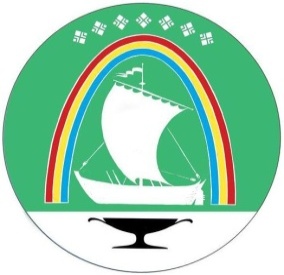 Саха Өрөспүүбүлүкэтин «ЛЕНСКЭЙ ОРОЙУОН» муниципальнайтэриллиитэПОСТАНОВЛЕНИЕ                  УУРААХг. Ленск                      Ленскэй кот «08» ___мая__2024 года                             № _____01-03-284/4_____от «08» ___мая__2024 года                             № _____01-03-284/4_____